
Une nouvelle étoile est née, toute jolie. . . Orvil, élève de 6e A, s'en est allé. 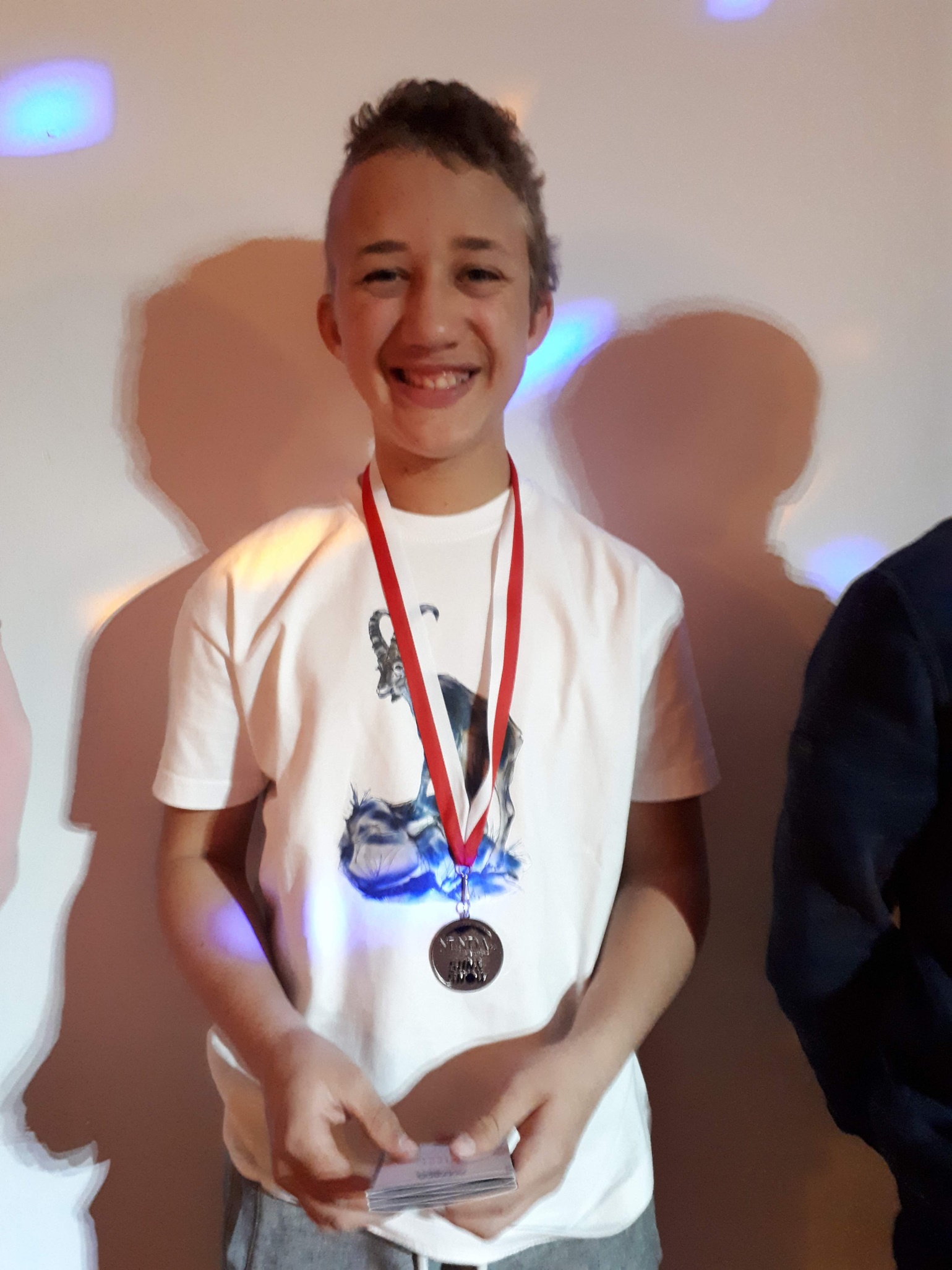 